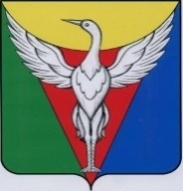 АДМИНИСТРАЦИЯ МЯКОНЬКСКОГО СЕЛЬСКОГО ПОСЕЛЕНИЯ ОКТЯБРЬСКОГО МУНИЦИПАЛЬНОГО РАЙОНАЧЕЛЯБИНСКОЙ ОБЛАСТИ
______________________ПОСТАНОВЛЕНИЕ______________________от 29.01.2024 года  № 07О внесении изменений в постановление Главы Мяконькскогосельского поселения  Октябрьского муниципального районаЧелябинской области от 30.05.2017 г № 23В связи с усовершенствованием оплаты труда работников культуры Октябрьского муниципального района Челябинской области: ПОСТАНОВЛЯЮ:Внести следующие изменения в Постановление Главы Мяконькского сельского поселения от 30.05.2017 г №23 « Об оплате труда работников муниципальных учреждений культуры, подведомственных администрации Мяконькского сельского поселения Октябрьского  муниципального района Челябинской области:  Организацию выполнения настоящего постановления возложить на директора «Мяконькского СДК»  Ходееву А.А.Постановление  вступает в силу с момента подписания и действует на правоотношения, возникшие с 1 января 2024 г.Глава Мяконькского сельского поселения                             Е.М.Мотовилов    Приложение 1к постановлению Главы Мяконькского сельского поселения                                                                                                            от  29.01.2024   года  № 07Профессиональные квалификационные группы работников культуры       Перечень должностей работников культуры, отнесенных к профессиональным квалификационным группам работников культуры, установлен приказом Министерства здравоохранения и социального развития РФ от 31 августа 2007 г. № 570 «Об утверждении профессиональных квалификационных групп должностей работников культуры, искусства и кинематографии»Профессиональные квалификационные группы общеотраслевых должностей руководителей, специалистов и служащих       Перечень должностей руководителей, специалистов и служащих, отнесенных к профессиональным квалификационным группам общеотраслевых должностей руководителей, специалистов и служащих, установлен приказом Министерства здравоохранения и социального развития РФ от 29 мая 2008 г. № 247н «Об утверждении профессиональных квалификационных групп общеотраслевых должностей руководителей, специалистов и служащих»Профессионально квалификационная группа «Общеотраслевые должности служащих второго уровня»Профессионально квалификационная группа «Общеотраслевые должности служащих третьего уровня»Профессионально квалификационные группы общеотраслевых профессий рабочих     Перечень профессий рабочих, отнесенных к профессиональным квалификационным группам общеотраслевых профессий рабочих, установлен приказом Министерства здравоохранения и социального развития РФ от 29 мая 2008 г. № 248н «Об утверждении профессиональных квалификационных групп общеотраслевых профессий рабочих»Профессионально квалификационная группа «Общеотраслевые профессии рабочих первого уровня»Профессионально квалификационная группа «Общеотраслевые профессии рабочих второго уровня»Профессиональная квалификационная группаПрофессии, отнесенные к квалификационной группеДолжностной оклад (руб.)Профессиональная квалификационная группа «Должности технических исполнителей и артистов вспомогательного состава»смотритель музея8 736Профессиональная квалификационная группа «Должности работников культуры, искусства и кинематографии среднего звена»аккомпаниатор, культорганизатор, ассистент режиссера, руководитель кружка16 308Профессиональная квалификационная группа «Должности работников культуры, искусства и кинематографии ведущего звена»концертмейстер, художник – фотограф,художник-постановщик, библиотекарь,методист, звукооператор киномеханик, хранитель фондов, художник-декоратор16 890Профессиональная квалификационная группа «Должности руководящего состава учреждений культуры, искусства и кинематографии»директор,  заведующий отделом, заведующий автоклубомзаведующий районным методическим центром, художественный руководитель, режиссер народного театра кукол,балетмейстер, хормейстер, главный хранитель фондов19 802Квалификационный уровеньПрофессии, отнесенные к квалификационному уровнюДолжностной оклад (руб.)1 квалификационный уровеньсекретарь администратор5 2042 квалификационный уровеньзаведующий хозяйством4 316Квалификационный уровеньПрофессии, отнесенные к квалификационному уровнюДолжностной оклад (руб.)1 квалификационный уровеньюрисконсульт,системный администратор,специалист по персоналу6 873Квалификационный уровеньПрофессии, отнесенные к квалификационному уровнюДолжностной оклад (руб.)1 квалификационный уровеньдворник, рабочий по комплексному обслуживанию и ремонту зданий, уборщик служебных помещений, сторож,электрик,слесарь - электрик по ремонту электрооборудования, вахтер (сторож)4 316Квалификационный уровеньПрофессии, отнесенные к квалификационному уровнюДолжностной оклад (руб.)1 квалификационный уровеньводитель4 316